.Intro: 32 Counts, Start on VocalsSec:1:	¼ STRUT, ¼ STRUT, BACK ROCK, SIDE, KICK:Sec:2:	BEHIND, SIDE, CROSS, HOLD, SIDE, TOG, FWD, TOUCH:Sec:3:	SIDE, TOG, ¼ FWD, SCUFF, STEP, LOCK, STEP, SCUFF:Sec:4:	FWD, BACK, ¼ SIDE, STOMP TOG, TWIST HEEL, TOE, HEEL, FLICK:Sec:5:	¼ STRUT, ¼ STRUT, BACK ROCK, SIDE, KICK:Sec:6:	BEHIND, SIDE, CROSS, HOLD, SIDE, TOG, BACK, TOUCH:Sec:7:	SIDE, TOG, ¼ FWD, SCUFF, ¼ SIDE, TOG, SIDE, TOUCH:Sec:8:	½ MONTEREY with STOMP, TOE ~ HEEL SWIVET R & L:[64]		Repeat & have fun!!Tag: At the end of Wall 6 facing 12:00 Add the following 8 count TagContact:www.linedancerjohn.nlSubmitted by Celia: celia.stevens@gmail.comYou're Gonna Miss Me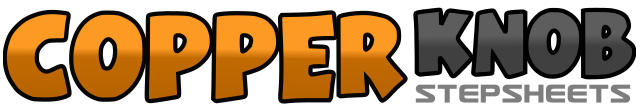 .......Count:64Wall:2Level:Easy Intermediate.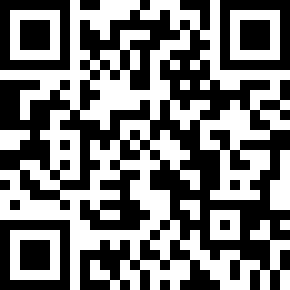 Choreographer:John Warnars (NL) - June 2016John Warnars (NL) - June 2016John Warnars (NL) - June 2016John Warnars (NL) - June 2016John Warnars (NL) - June 2016.Music:You're Gonna Miss Me - The Dean BrothersYou're Gonna Miss Me - The Dean BrothersYou're Gonna Miss Me - The Dean BrothersYou're Gonna Miss Me - The Dean BrothersYou're Gonna Miss Me - The Dean Brothers........1, 2Turn ¼ right Touch R toe forward, Drop R heel 	-  3:003, 4Turn ¼ right Touch L toe side, Drop L heel - 6:005, 6Step R back, Recover weight L7, 8Step R side, Kick L diagonal forward1, 2, 3, 4Step L behind, Step R side, Step L over, Hold5, 6, 7, 8Step R side, Step L together, Step R forward, Touch L beside1, 2, 3, 4Step L side, Step R together, Turn ¼ left Step L forward, Scuff R forward -   3:005, 6, 7, 8Step R forward, Step L behind, Step R forward, Scuff L forward1, 2Step L forward, Recover weight R3, 4Turn ¼ left Step L side, Stomp R together -   12:005, 6,Twist both heels right, Twist both toes right7, 8Twist both heels right, Flick L up behind right1, 2Turn ¼ left Touch L toe forward, Drop L heel -     9:003, 4Turn ¼ left Touch R side, Drop R heel 	-    6:005, 6Step L back, Recover weight R7, 8Step L side, Kick R diagonal forward1, 2, 3, 4Step R behind, Step L side, Step R over, Hold5, 6, 7, 8Step L side, Step R together, Step L back, Touch R beside1, 2Step R side, Step L together3, 4Turn ¼ right Step R forward, Scuff L forward - 	9:005, 6Turn ¼ right Step L side, Step R together -     12:007, 8Step L side, Touch R beside1, 2, 3, 4Touch R toe side, Turn ½ right Step R together, Touch L toe side, Stomp L together  - 6:005, 6,Raise & Swivel R toe & L heel right (5), Return to centre (6)7, 8Raise & Swivel L toe & R heel left (7), Return to centre (8)1, 2, 3, 4Step R side, Hold, Step L back, Recover weight R5, 6, 7, 8Step L side, Hold, Step R back, Recover weight L